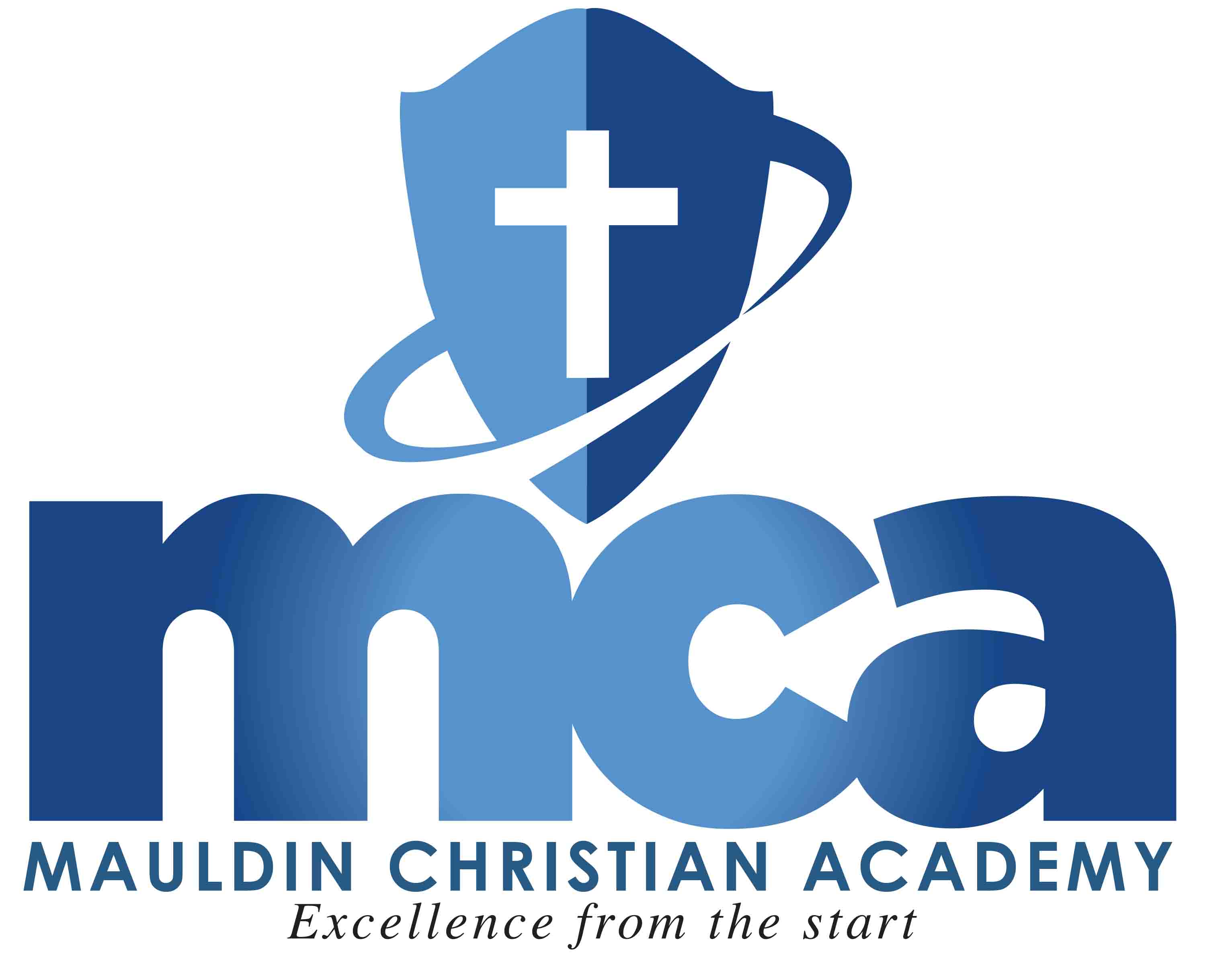 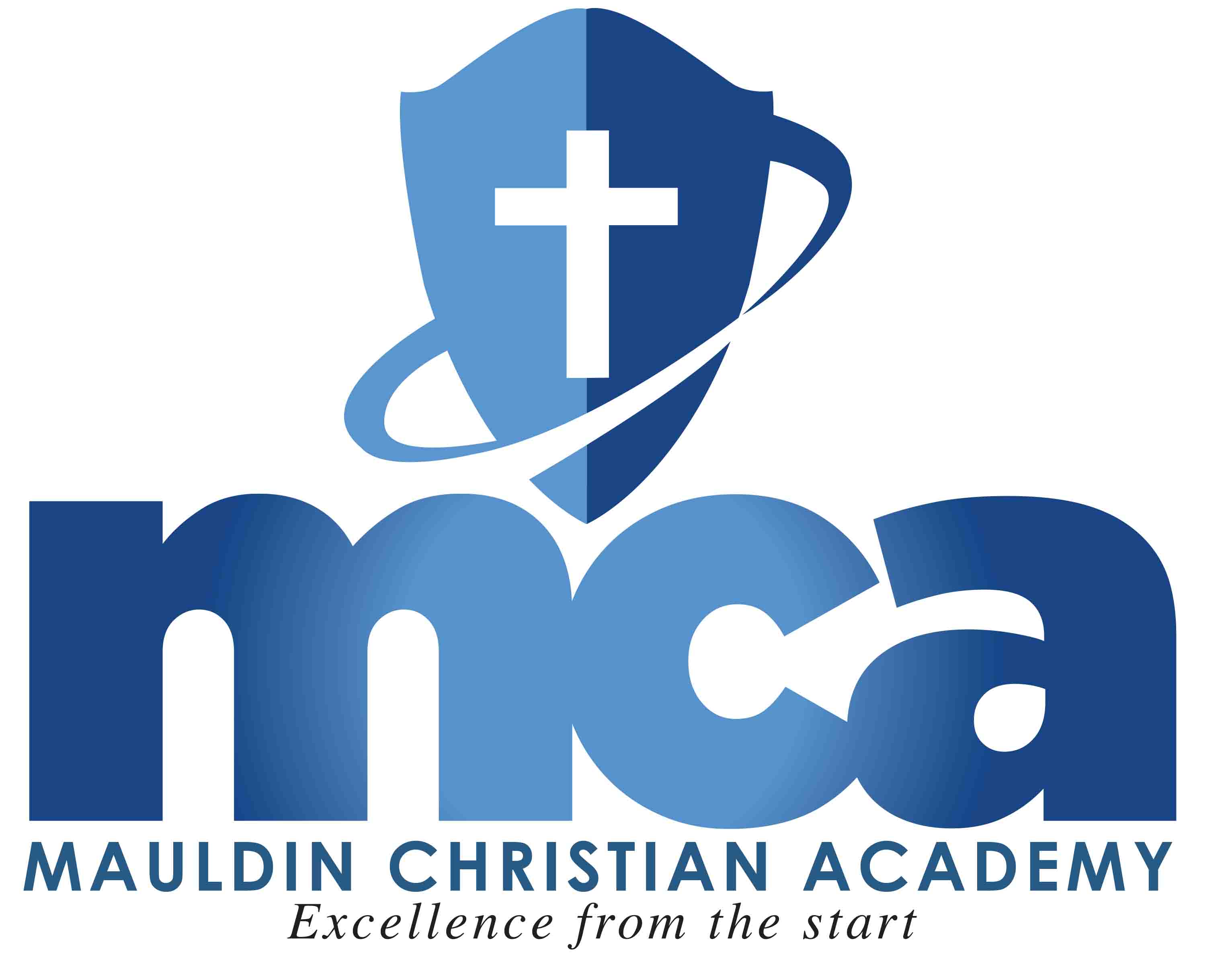 864-288-1917                 fax: 864-679-1623Website:  www.mauldinchristian.org 5th Grade Supply List 2018-2019 School YearMrs. Chapman 3 Dry Erase markers2 red pens1 pack #2 pencils1 pair of scissors1 1” Binder1 2” Binder3 Composition notebooks (different colors; make sure the binding is sewn, not glued)4 Rolls of Scotch tape4 socks (for Dry Erase board)Highlighters (any color)Large pencil pouch (not a box)Tab section dividersBoys – 1 pack colored cardstock paperGirls – 1 pack colored copy paper**You are encouraged to bring all supplies to Meet the Teacher Night on Thursday, August 16th at 6:30 p.m.**